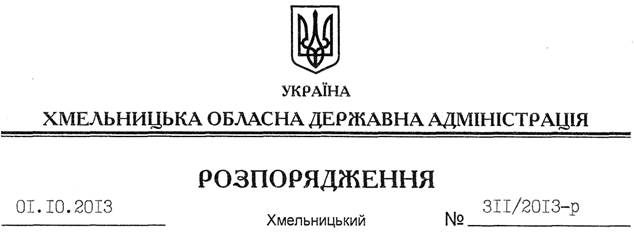 На підставі статті 45 Закону України “Про місцеві державні адміністрації”, розділу 3 регламенту Хмельницької обласної державної адміністрації, затвердженого розпорядженням голови облдержадміністрації від 23.11.2007 № 383/2007-р, розпорядження голови обласної державної адміністрації від 14.06.2013 № 84/2013-р/к “Про відпустку голови обласної державної адміністрації В.Ядухи”:1. Затвердити план роботи Хмельницької обласної державної адміністрації на ІV квартал 2013 року (додається).2. Контроль за виконанням заходів, передбачених планом роботи, покласти на першого заступника, заступників голови, заступника голови – керівника апарату, відділ контролю апарату обласної державної адміністрації.Голова адміністрації									В.ЯдухаПро план роботи обласної державної адміністрації на ІV квартал 2013 року